Real FriendsŚwięta za pasem a Ty nadal nie masz pomysłu na prezent? Spraw bliskim radość ze słuchania wyjątkowej i pozytywnej muzyki! Polecamy album Real Friends Chrisa Jansona.Muzyka na prezent Dźwięki towarzyszą nam od zawsze. Mówiono, że wraz z pojawieniem się telewizji czy internetu słuchanie odejdzie do lamusa. Jak się okazało tak si nie stało. Słuchanie muzyki, radia towarzyszy nam zawsze wtedy, kiedy jesteśmy w biegu, prowadzimy samochód, sprzątamy, gotujemy bądź spacerujemy. Pozytywnie kojarzony kawałek z pewnością poprawi dzień nie jednej osobie. My na prezent polecamy szczególnie album Real Friends. Autor Chris Janson to znany i doceniamy przez krytyków artysta. Dzięki temu, że piosenki z tego albumu nie są popularne w dużych stacjach radiowych masz szansę zaskoczyć bliskich. Pozytywna muzyka na płycie Real Friends już na zawsze będzie kojarzyć się z Tobą a jej tytuł będzie nawiązywał do Waszej przyjaźni. Muzyka podarowana na prezent to zawsze dobry pomysł!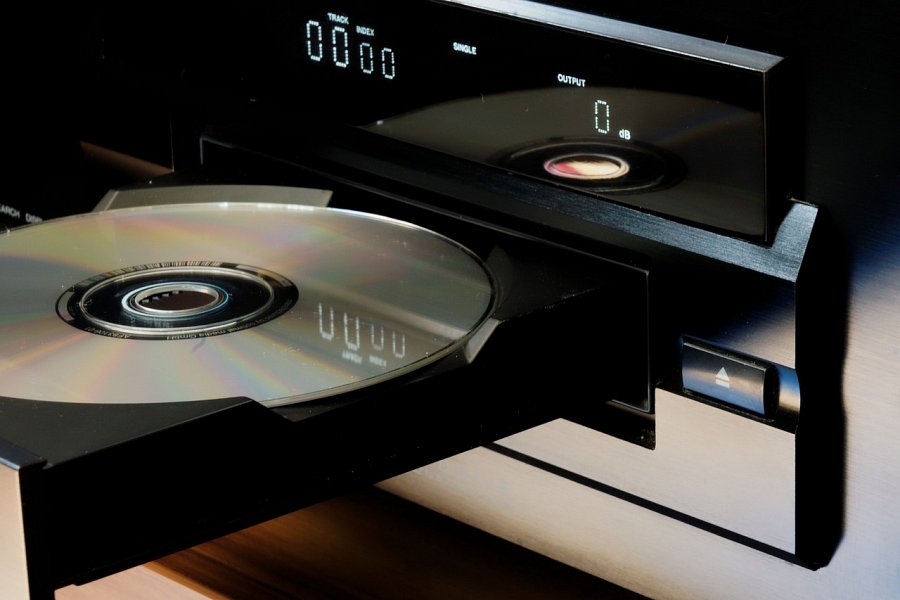  Real Friends Album ten jest trzecim albumem studyjnym wydanym przez amerykańskiego piosenkarza country Chrisa Jansona. Krążek został wydany 19 października 2019 roku. Artysta podczas prac nad nim współpracował z Tommym Cecilem, Brockiem Berryhillem i Zachem Crowellem. Real Friends okazało się być strzałem prosto w gusta fanów. Hity takie jak: Good Vibes, Check, Done, Say About Me czy God’s Gotta Be a Good Ole Boy okazały się być sukcesem artysty. Jeśli szukasz tej bądź innej niszowej muzyki zapraszamy do sklepu muzycznego Fan. Zajdziesz u nas płyty CD, płyty winylowe a także publikacje i biografie o tematyce muzycznej a także gadżety. Zapraszamy do Fan!